Unit 1 Lesson 5 Cumulative Practice ProblemsHere are some points.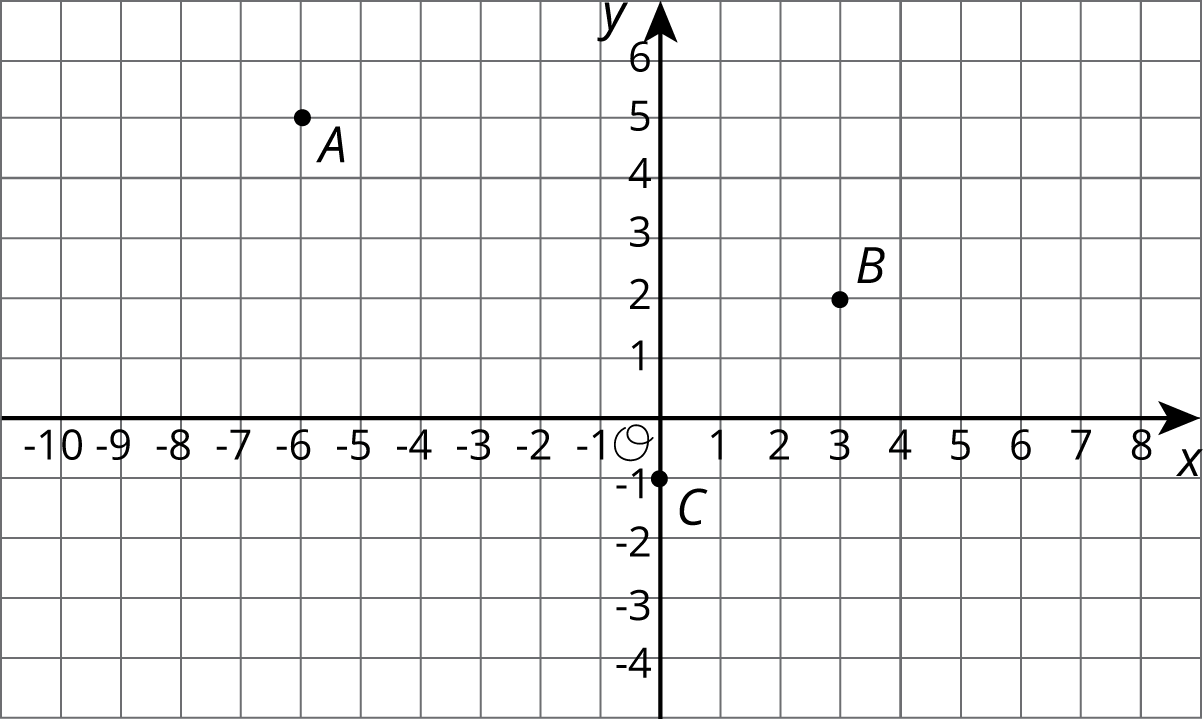 What are the coordinates of , , and  after a translation to the right by 4 units and up 1 unit? Plot these points on the grid, and label them ,  and .Here are some points.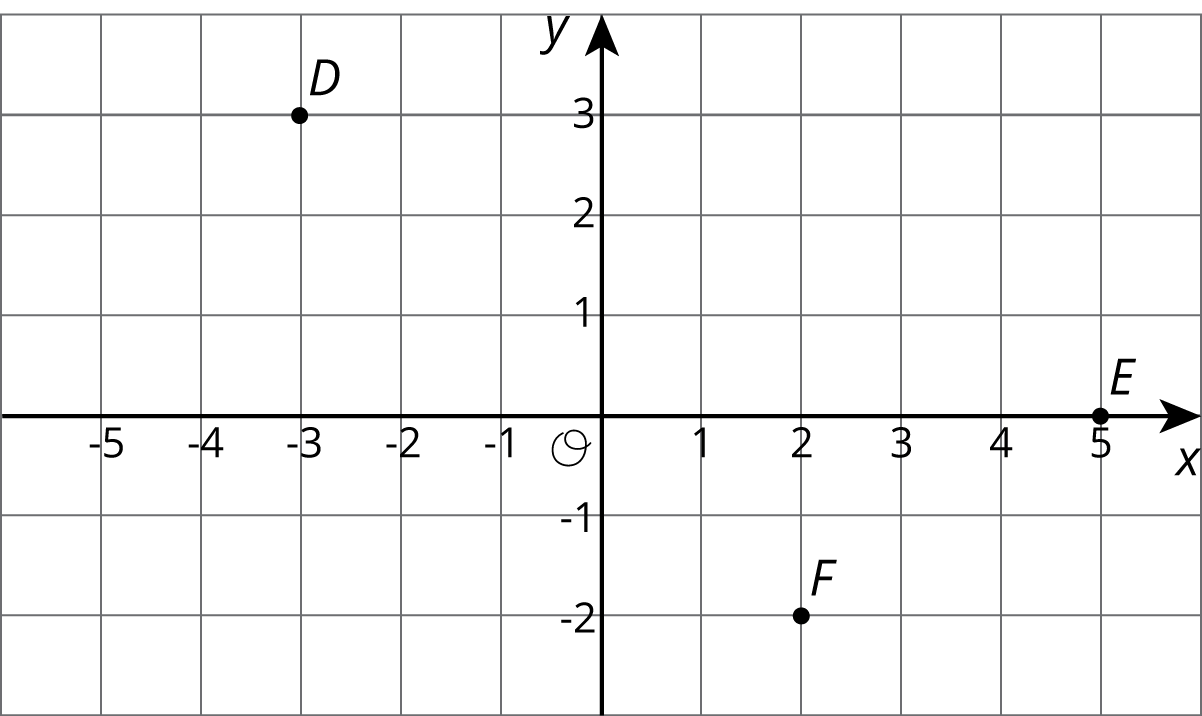 What are the coordinates of , , and  after a reflection over the  axis? Plot these points on the grid, and label them ,  and .Here are some points.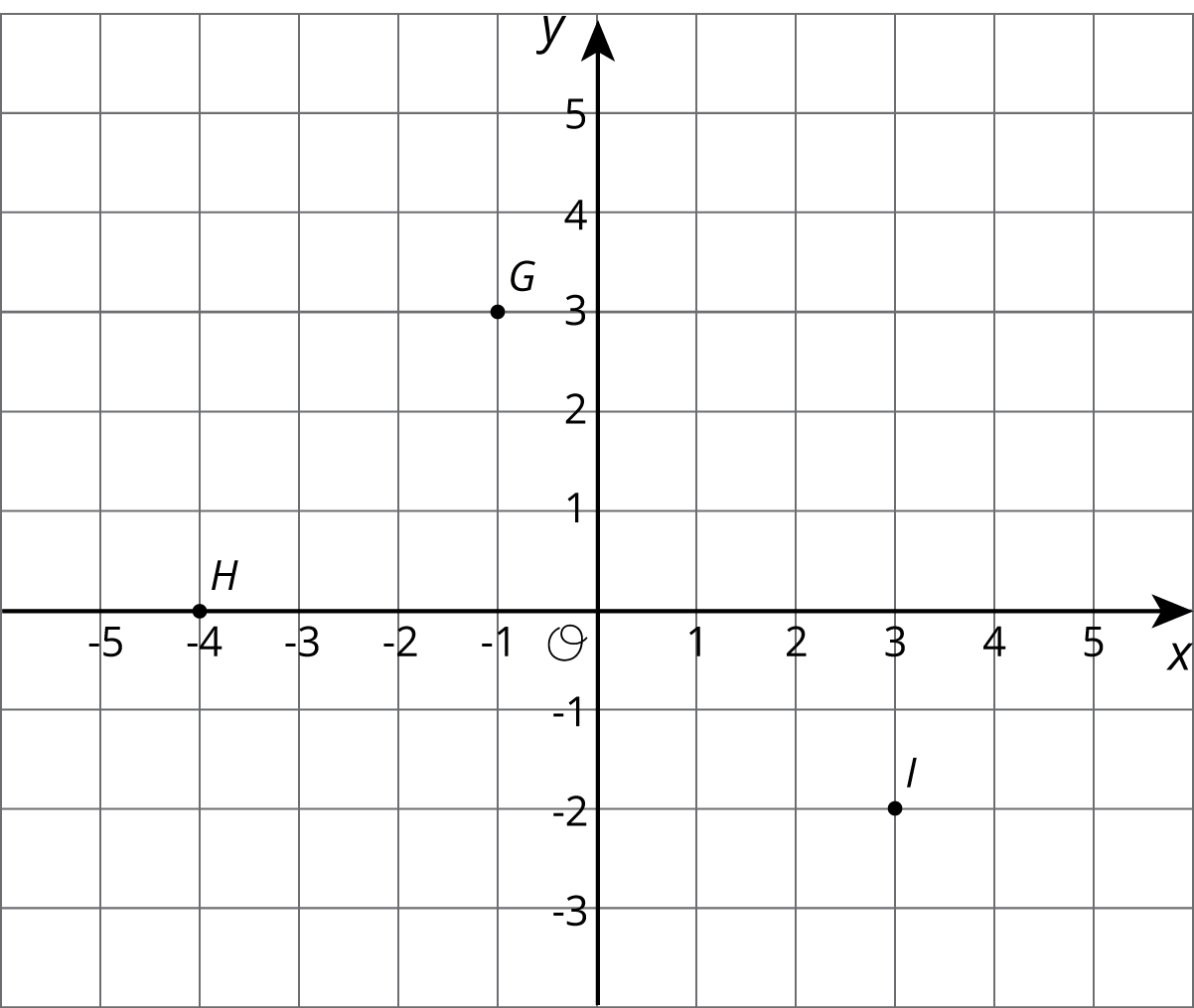 What are the coordinates of , , and  after a rotation about  by 90 degrees clockwise? Plot these points on the grid, and label them ,  and .Describe a sequence of transformations that takes trapezoid A to trapezoid B.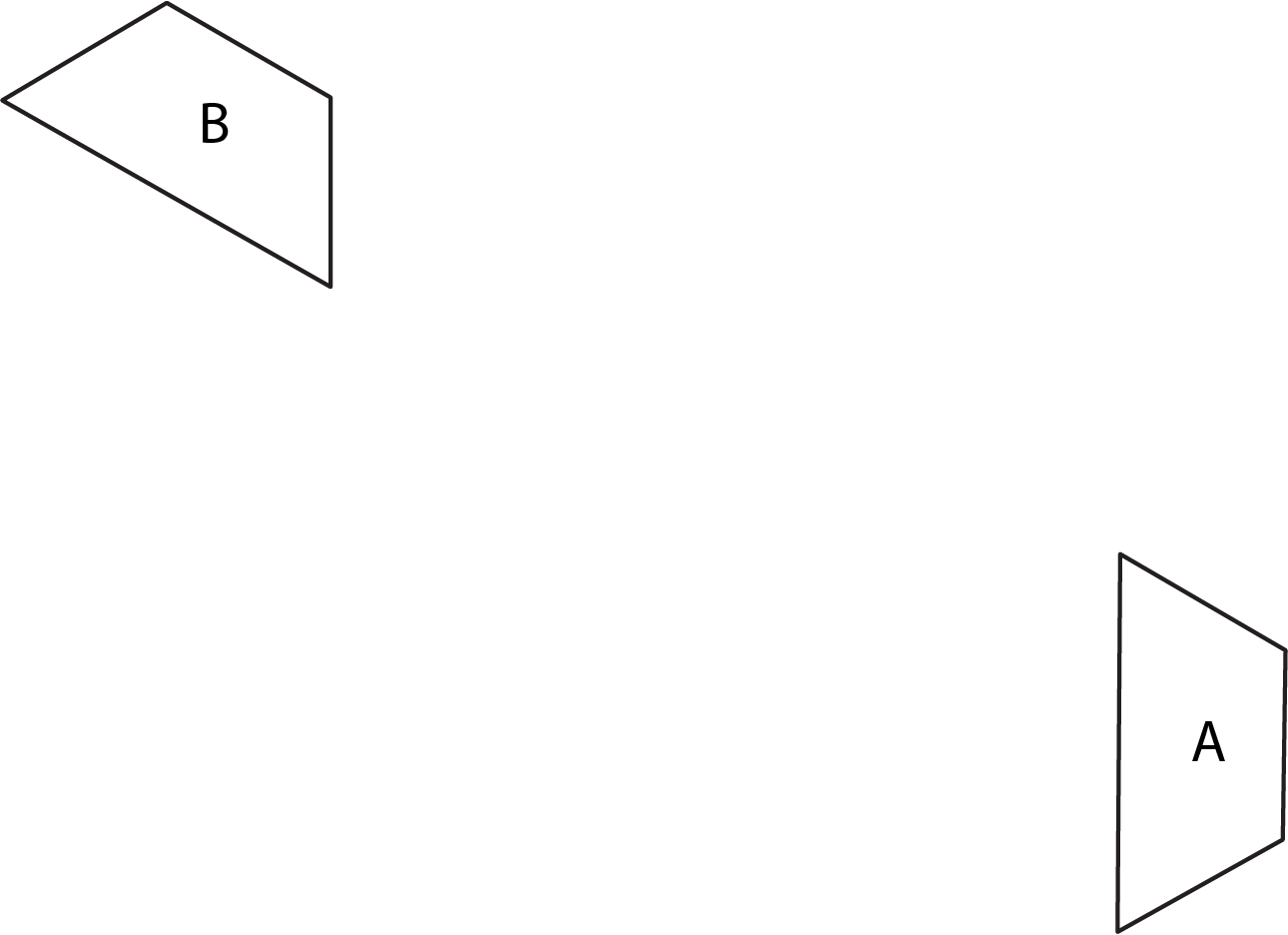 (From Unit 1, Lesson 4.)Reflect polygon  using line .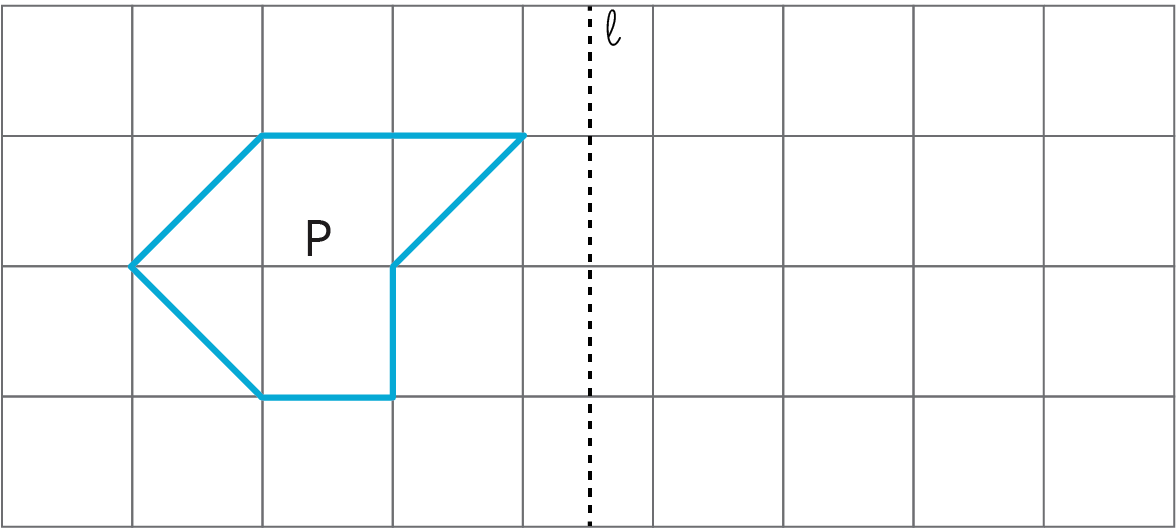 (From Unit 1, Lesson 3.)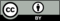 © CC BY Open Up Resources. Adaptations CC BY IM.